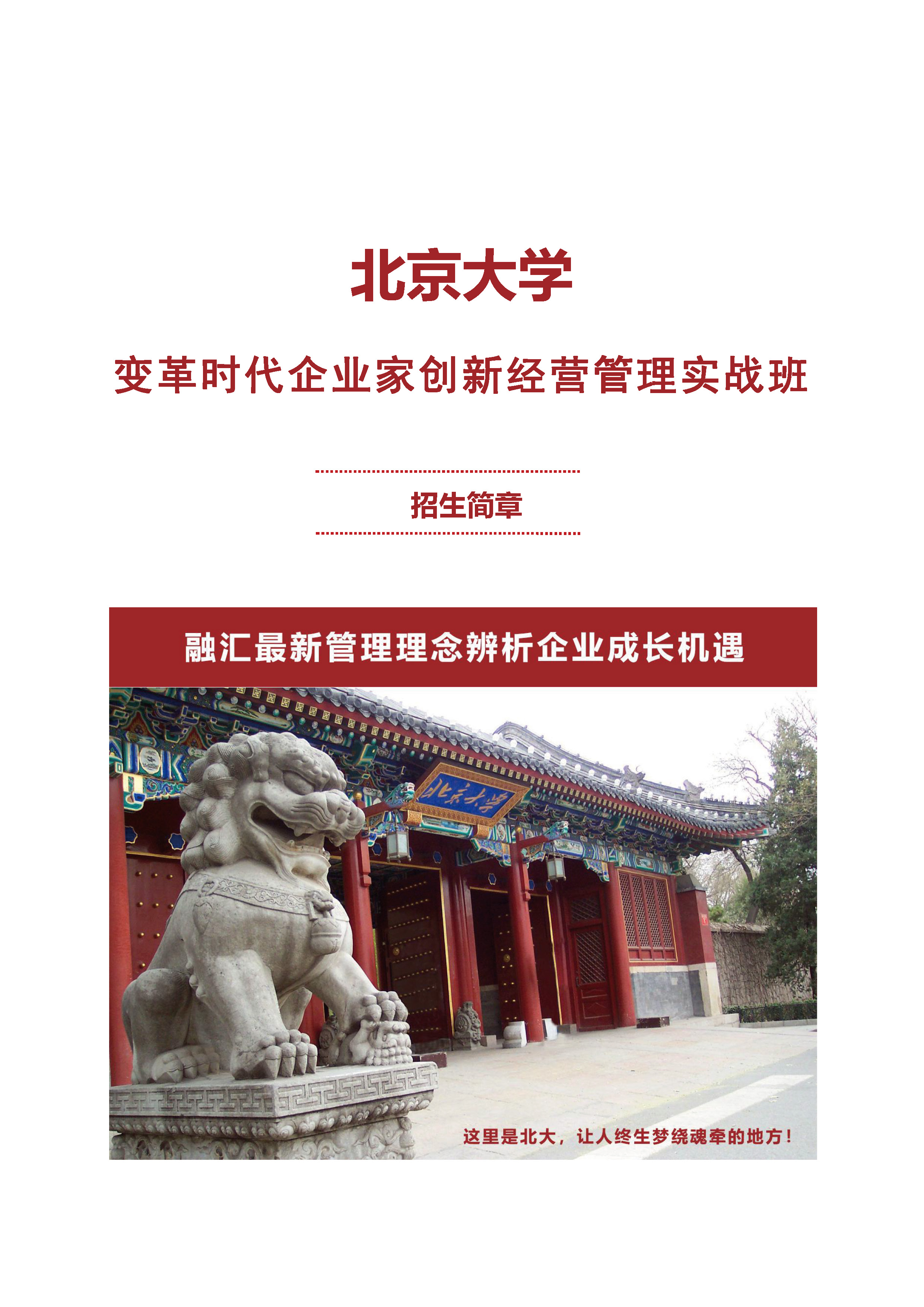 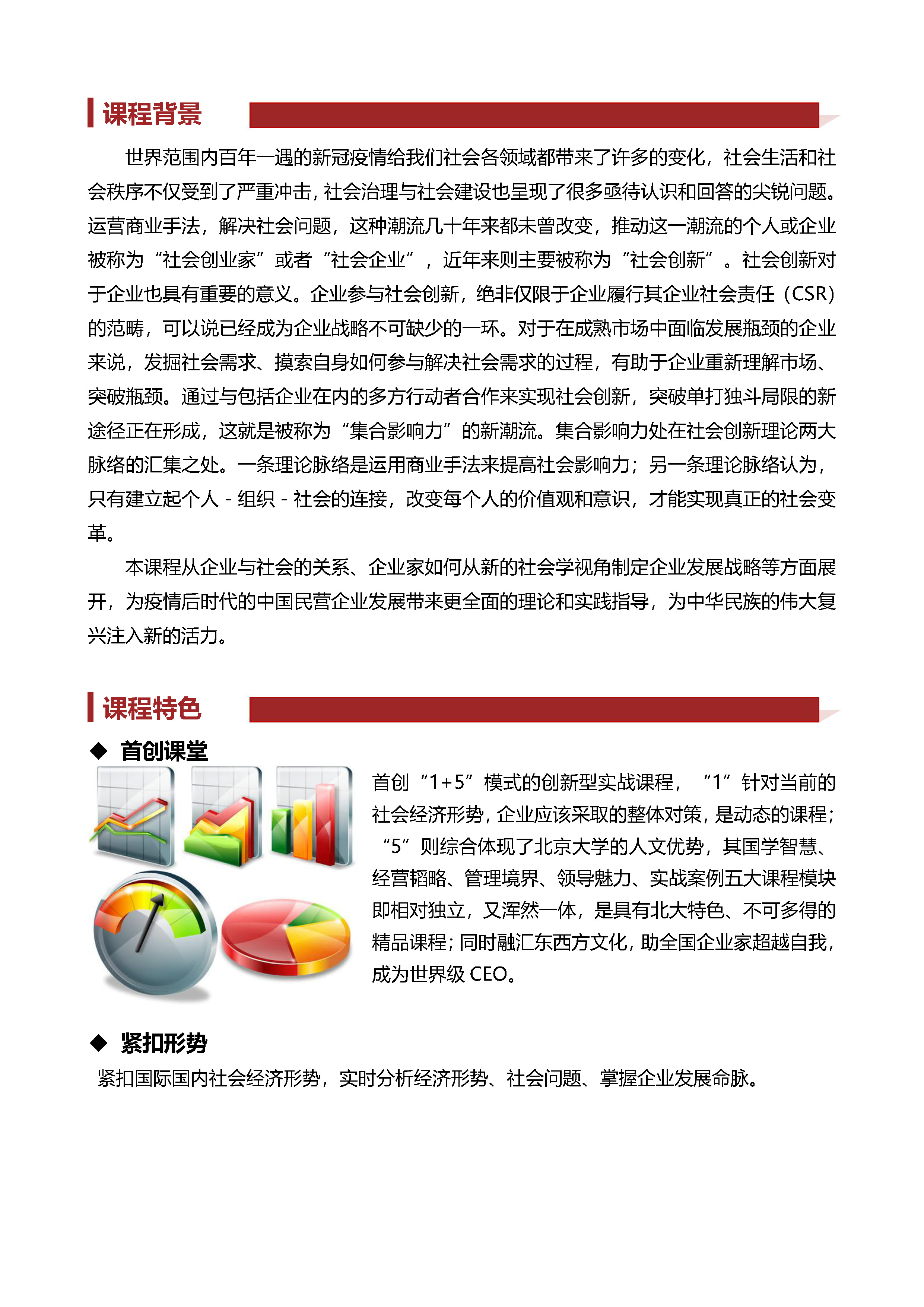 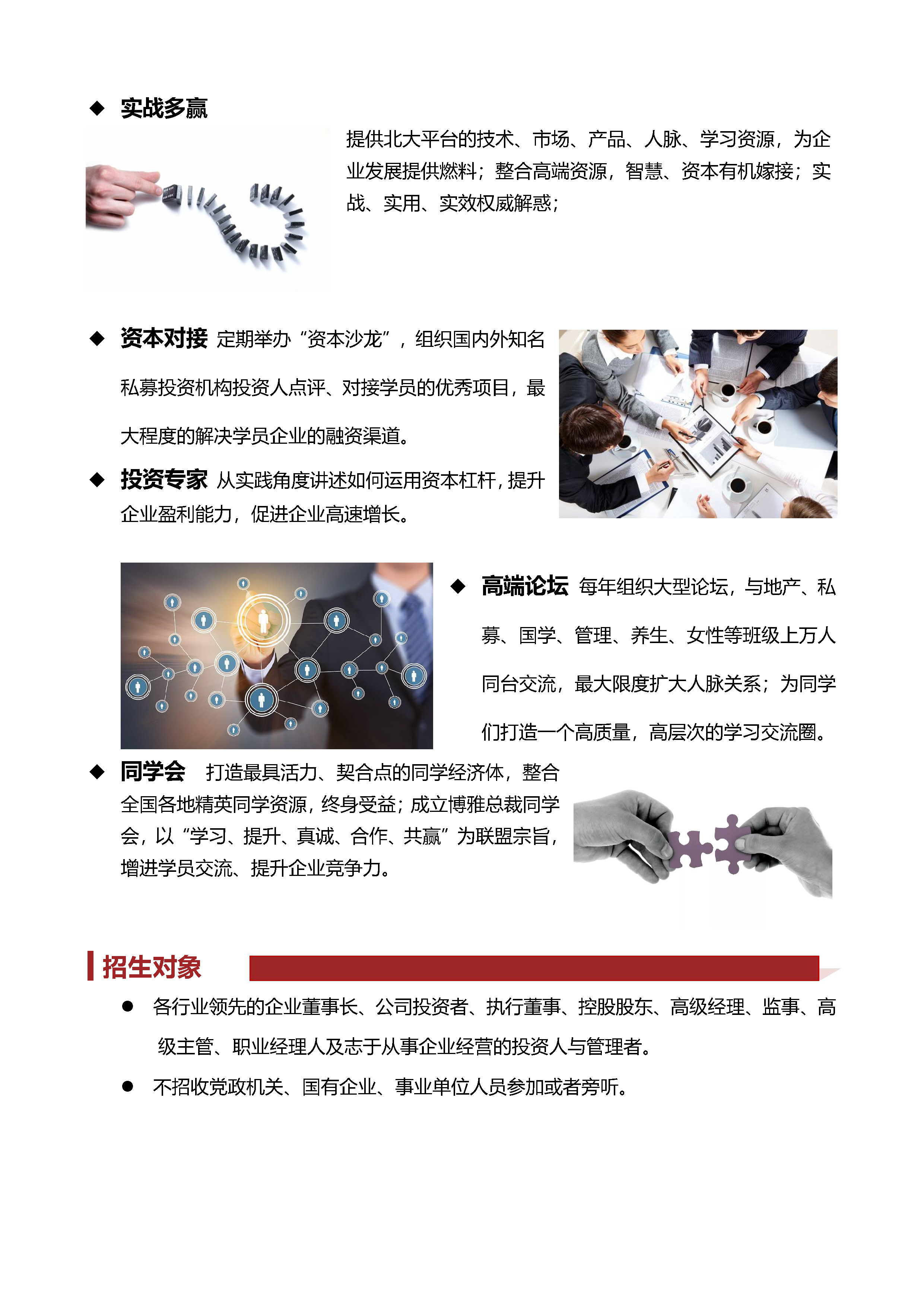 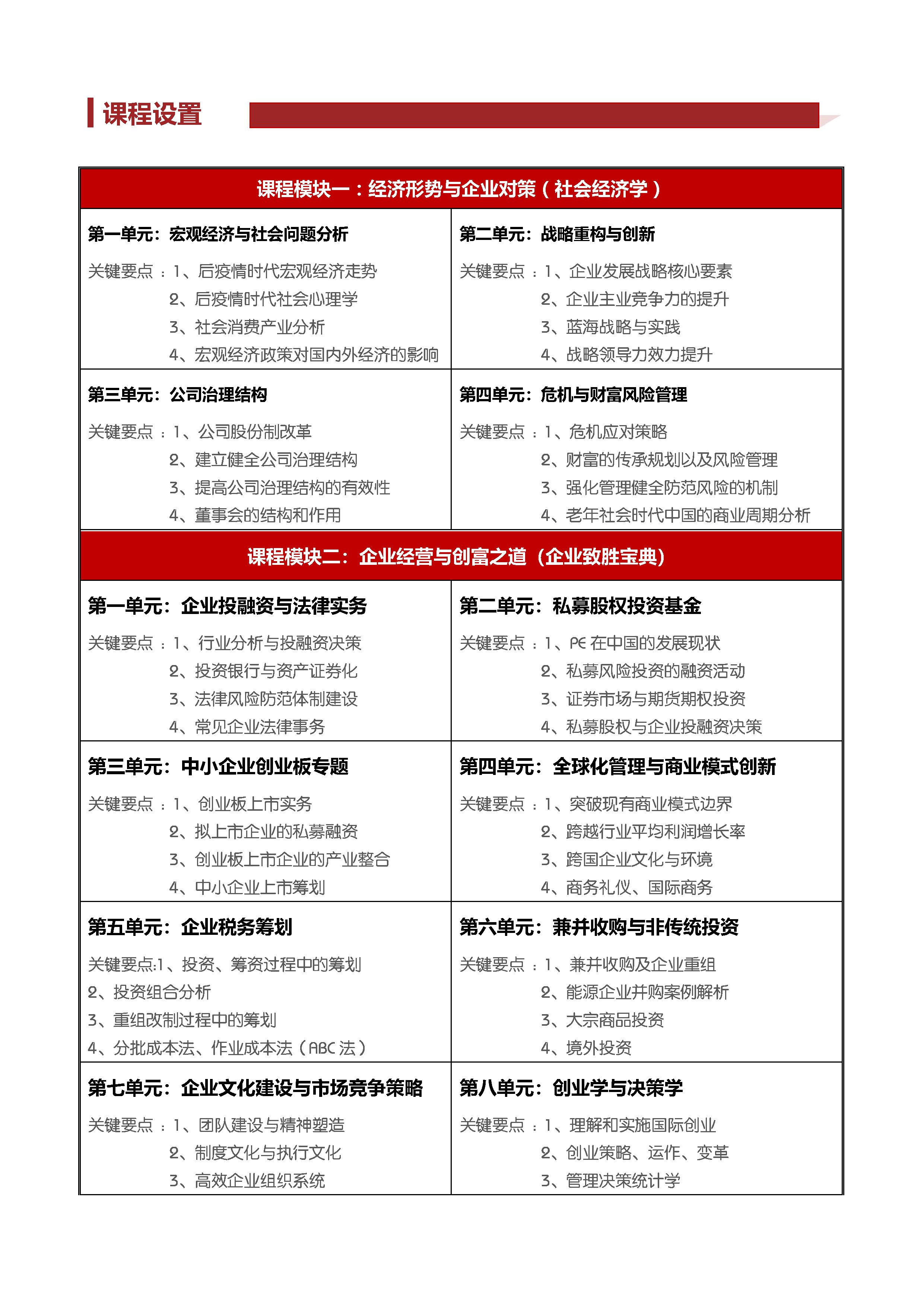 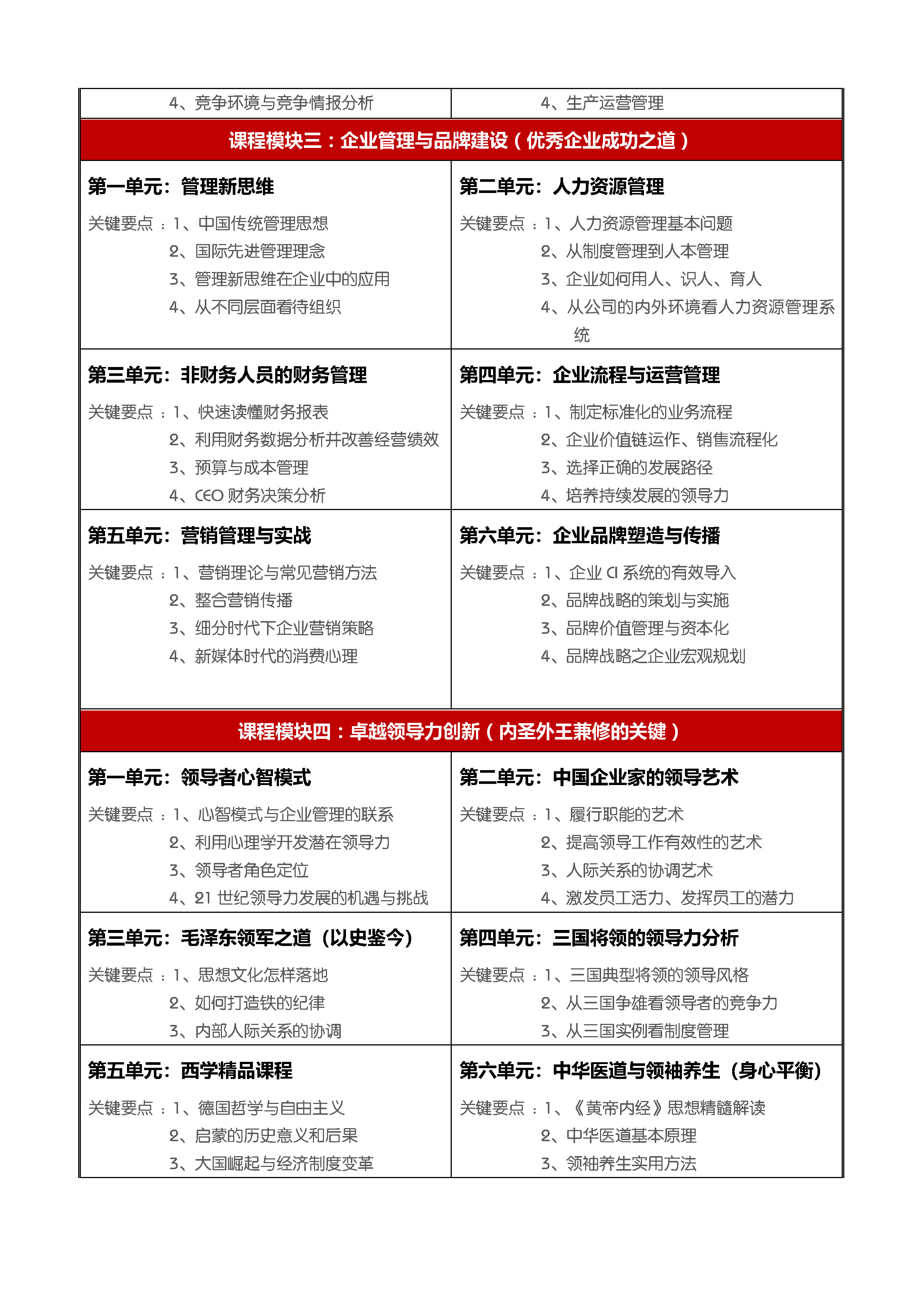 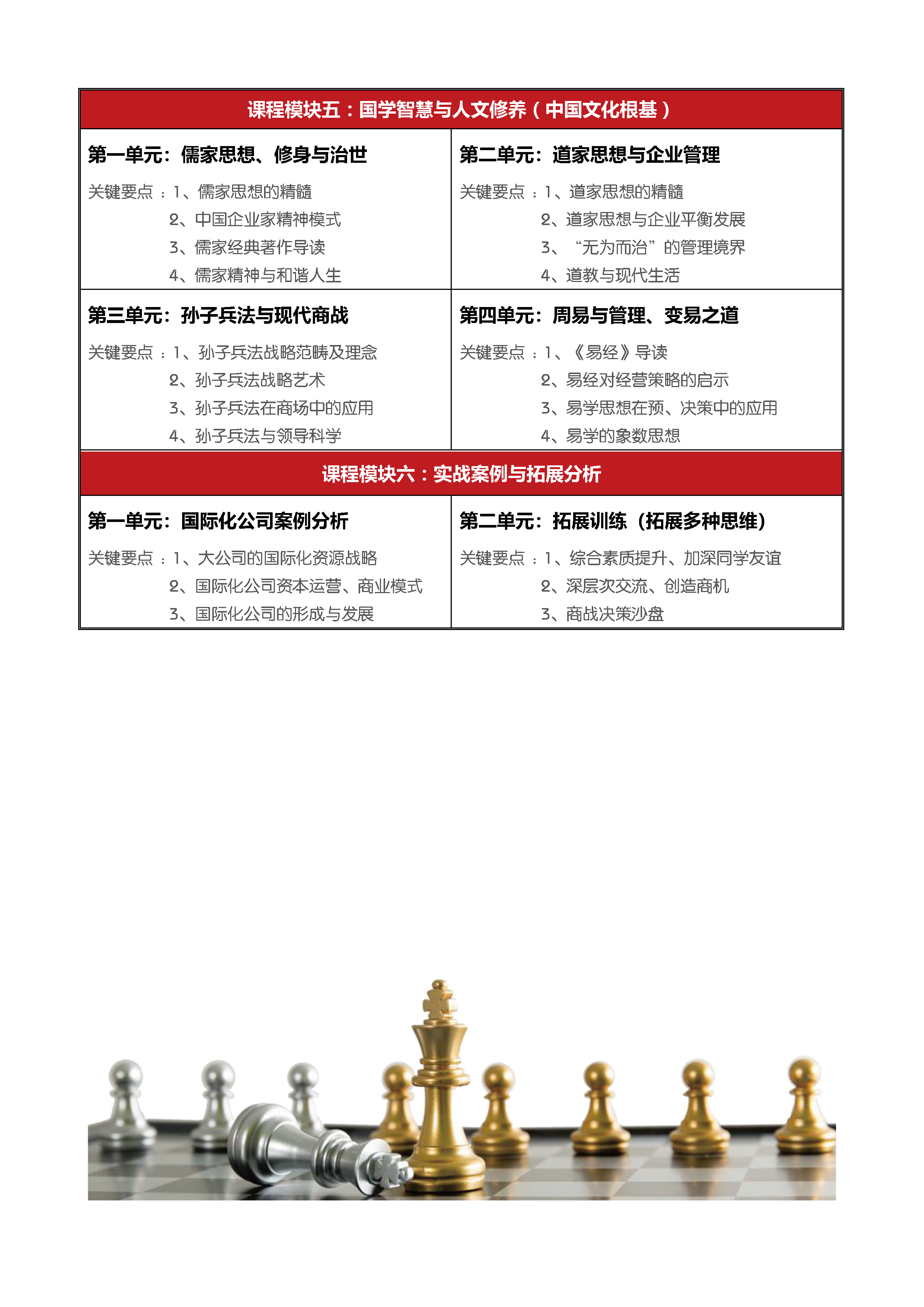 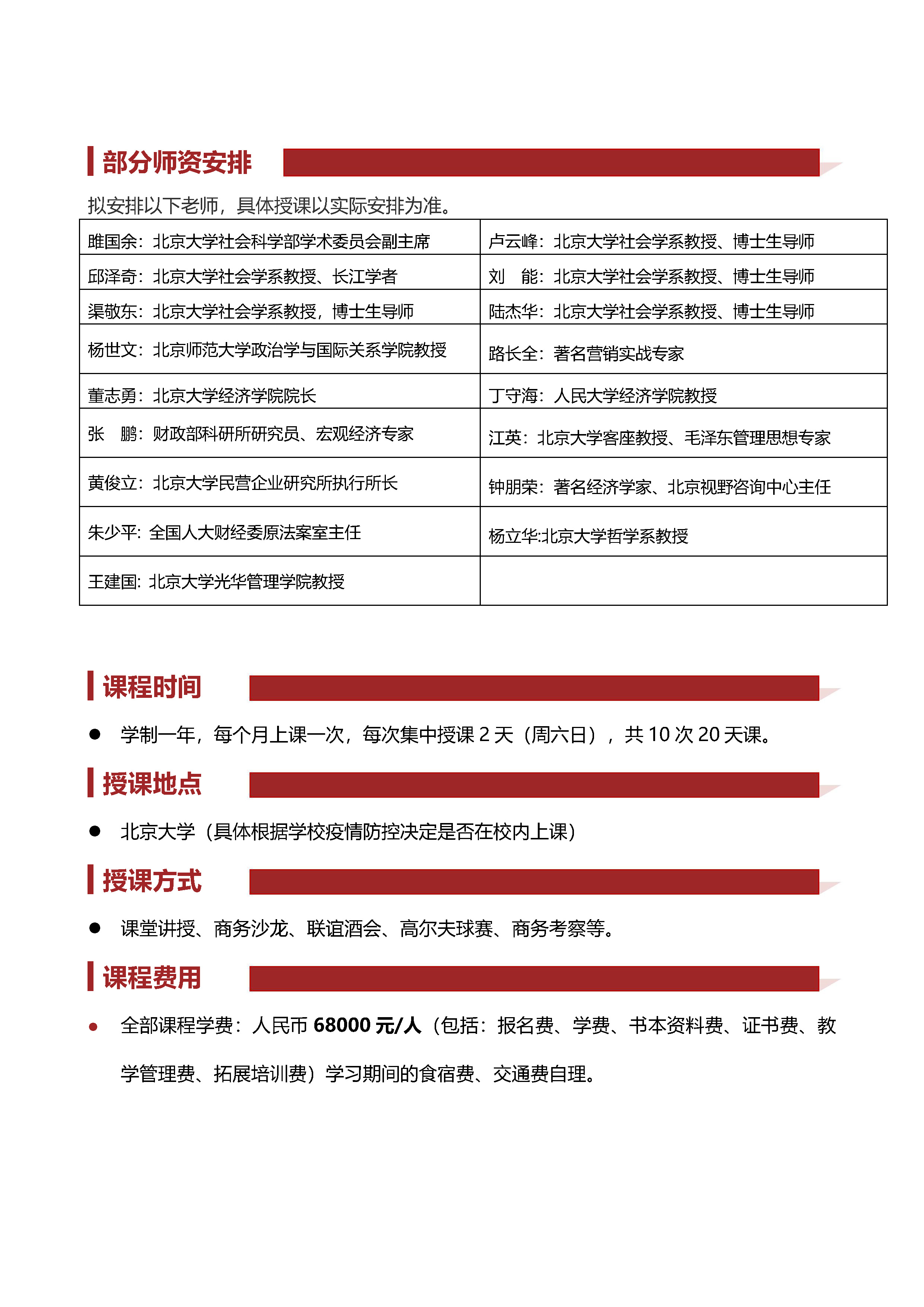 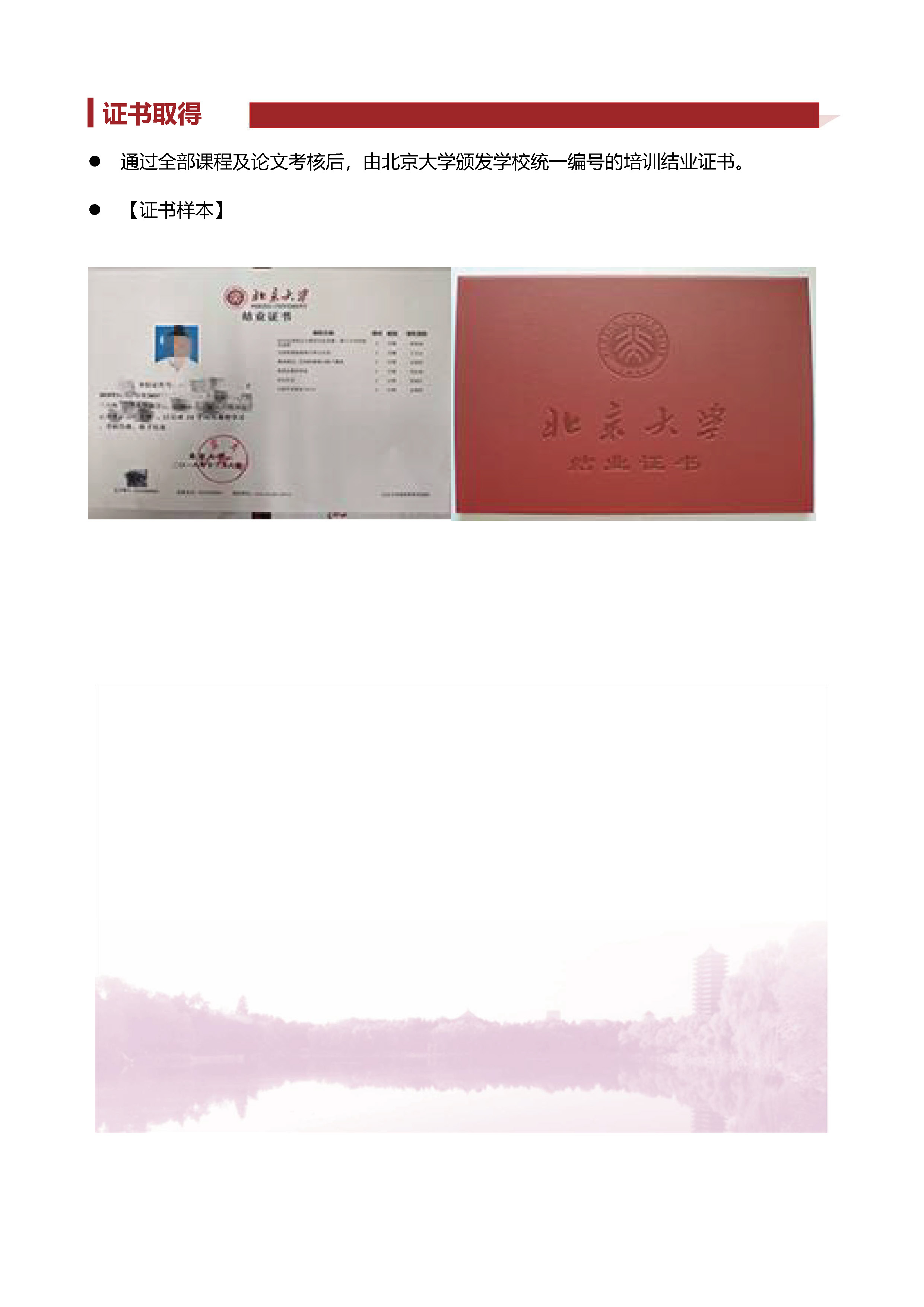 北京大学变革时代企业家创新经营管理实战班报名申请表温馨提示：因录取名额有限（60人），为确保您报名成功，建议您提前一个月以上将填写完毕的报名申请表以及其它相关资料通过发给继续教育办公室。姓名性别性别年龄年龄贴照片工作单位职位职位贴照片单位地址邮编邮编贴照片固定电话传真传真贴照片手　　机E-mailE-mail身份证号码教育背景毕业院校学历与学位学历与学位学历与学位教育背景毕业时间专业专业专业工作简历是否预定房间  □需要　 □不需要  □需要　 □不需要  □需要　 □不需要有关课程申请联系有关课程申请联系有关课程申请联系有关课程申请联系有关课程申请联系□我本人  □培训负责人□我本人  □培训负责人□我本人  □培训负责人贵公司是否有培训负责人□否□是（请注明）姓名：       电话/手机：□否□是（请注明）姓名：       电话/手机：□否□是（请注明）姓名：       电话/手机：□否□是（请注明）姓名：       电话/手机：□否□是（请注明）姓名：       电话/手机：□否□是（请注明）姓名：       电话/手机：□否□是（请注明）姓名：       电话/手机：□否□是（请注明）姓名：       电话/手机：□否□是（请注明）姓名：       电话/手机：□否□是（请注明）姓名：       电话/手机：□否□是（请注明）姓名：       电话/手机：您的建议与要求：申请人：     年    月    日您的建议与要求：申请人：     年    月    日您的建议与要求：申请人：     年    月    日您的建议与要求：申请人：     年    月    日您的建议与要求：申请人：     年    月    日您的建议与要求：申请人：     年    月    日您的建议与要求：申请人：     年    月    日您的建议与要求：申请人：     年    月    日您的建议与要求：申请人：     年    月    日您的建议与要求：申请人：     年    月    日您的建议与要求：申请人：     年    月    日您的建议与要求：申请人：     年    月    日费   用 : 68000元/年（学习期间的食宿费、交通费及国内外考察费自理）交费方式：请将学费通过银行汇入北京大学指定帐户户  名：北京大学帐  号：0200004509089131151开户行：工商银行北京海淀西区支行用 途：“企业家创新经营管理实战班XXX学费”填好此表后请附上身份证复印件一起传真或发电子邮件到继续教育办公室。此表复印或传真均有效，请务必详细真实填写上述信息。报名录取并缴费之后，学员将签订《北京大学社会招生非学历继续教育培训项目协议书》电话：13488823518/13488893598 刘老师 邮箱：13466618468@163.com费   用 : 68000元/年（学习期间的食宿费、交通费及国内外考察费自理）交费方式：请将学费通过银行汇入北京大学指定帐户户  名：北京大学帐  号：0200004509089131151开户行：工商银行北京海淀西区支行用 途：“企业家创新经营管理实战班XXX学费”填好此表后请附上身份证复印件一起传真或发电子邮件到继续教育办公室。此表复印或传真均有效，请务必详细真实填写上述信息。报名录取并缴费之后，学员将签订《北京大学社会招生非学历继续教育培训项目协议书》电话：13488823518/13488893598 刘老师 邮箱：13466618468@163.com费   用 : 68000元/年（学习期间的食宿费、交通费及国内外考察费自理）交费方式：请将学费通过银行汇入北京大学指定帐户户  名：北京大学帐  号：0200004509089131151开户行：工商银行北京海淀西区支行用 途：“企业家创新经营管理实战班XXX学费”填好此表后请附上身份证复印件一起传真或发电子邮件到继续教育办公室。此表复印或传真均有效，请务必详细真实填写上述信息。报名录取并缴费之后，学员将签订《北京大学社会招生非学历继续教育培训项目协议书》电话：13488823518/13488893598 刘老师 邮箱：13466618468@163.com费   用 : 68000元/年（学习期间的食宿费、交通费及国内外考察费自理）交费方式：请将学费通过银行汇入北京大学指定帐户户  名：北京大学帐  号：0200004509089131151开户行：工商银行北京海淀西区支行用 途：“企业家创新经营管理实战班XXX学费”填好此表后请附上身份证复印件一起传真或发电子邮件到继续教育办公室。此表复印或传真均有效，请务必详细真实填写上述信息。报名录取并缴费之后，学员将签订《北京大学社会招生非学历继续教育培训项目协议书》电话：13488823518/13488893598 刘老师 邮箱：13466618468@163.com费   用 : 68000元/年（学习期间的食宿费、交通费及国内外考察费自理）交费方式：请将学费通过银行汇入北京大学指定帐户户  名：北京大学帐  号：0200004509089131151开户行：工商银行北京海淀西区支行用 途：“企业家创新经营管理实战班XXX学费”填好此表后请附上身份证复印件一起传真或发电子邮件到继续教育办公室。此表复印或传真均有效，请务必详细真实填写上述信息。报名录取并缴费之后，学员将签订《北京大学社会招生非学历继续教育培训项目协议书》电话：13488823518/13488893598 刘老师 邮箱：13466618468@163.com费   用 : 68000元/年（学习期间的食宿费、交通费及国内外考察费自理）交费方式：请将学费通过银行汇入北京大学指定帐户户  名：北京大学帐  号：0200004509089131151开户行：工商银行北京海淀西区支行用 途：“企业家创新经营管理实战班XXX学费”填好此表后请附上身份证复印件一起传真或发电子邮件到继续教育办公室。此表复印或传真均有效，请务必详细真实填写上述信息。报名录取并缴费之后，学员将签订《北京大学社会招生非学历继续教育培训项目协议书》电话：13488823518/13488893598 刘老师 邮箱：13466618468@163.com费   用 : 68000元/年（学习期间的食宿费、交通费及国内外考察费自理）交费方式：请将学费通过银行汇入北京大学指定帐户户  名：北京大学帐  号：0200004509089131151开户行：工商银行北京海淀西区支行用 途：“企业家创新经营管理实战班XXX学费”填好此表后请附上身份证复印件一起传真或发电子邮件到继续教育办公室。此表复印或传真均有效，请务必详细真实填写上述信息。报名录取并缴费之后，学员将签订《北京大学社会招生非学历继续教育培训项目协议书》电话：13488823518/13488893598 刘老师 邮箱：13466618468@163.com费   用 : 68000元/年（学习期间的食宿费、交通费及国内外考察费自理）交费方式：请将学费通过银行汇入北京大学指定帐户户  名：北京大学帐  号：0200004509089131151开户行：工商银行北京海淀西区支行用 途：“企业家创新经营管理实战班XXX学费”填好此表后请附上身份证复印件一起传真或发电子邮件到继续教育办公室。此表复印或传真均有效，请务必详细真实填写上述信息。报名录取并缴费之后，学员将签订《北京大学社会招生非学历继续教育培训项目协议书》电话：13488823518/13488893598 刘老师 邮箱：13466618468@163.com费   用 : 68000元/年（学习期间的食宿费、交通费及国内外考察费自理）交费方式：请将学费通过银行汇入北京大学指定帐户户  名：北京大学帐  号：0200004509089131151开户行：工商银行北京海淀西区支行用 途：“企业家创新经营管理实战班XXX学费”填好此表后请附上身份证复印件一起传真或发电子邮件到继续教育办公室。此表复印或传真均有效，请务必详细真实填写上述信息。报名录取并缴费之后，学员将签订《北京大学社会招生非学历继续教育培训项目协议书》电话：13488823518/13488893598 刘老师 邮箱：13466618468@163.com费   用 : 68000元/年（学习期间的食宿费、交通费及国内外考察费自理）交费方式：请将学费通过银行汇入北京大学指定帐户户  名：北京大学帐  号：0200004509089131151开户行：工商银行北京海淀西区支行用 途：“企业家创新经营管理实战班XXX学费”填好此表后请附上身份证复印件一起传真或发电子邮件到继续教育办公室。此表复印或传真均有效，请务必详细真实填写上述信息。报名录取并缴费之后，学员将签订《北京大学社会招生非学历继续教育培训项目协议书》电话：13488823518/13488893598 刘老师 邮箱：13466618468@163.com费   用 : 68000元/年（学习期间的食宿费、交通费及国内外考察费自理）交费方式：请将学费通过银行汇入北京大学指定帐户户  名：北京大学帐  号：0200004509089131151开户行：工商银行北京海淀西区支行用 途：“企业家创新经营管理实战班XXX学费”填好此表后请附上身份证复印件一起传真或发电子邮件到继续教育办公室。此表复印或传真均有效，请务必详细真实填写上述信息。报名录取并缴费之后，学员将签订《北京大学社会招生非学历继续教育培训项目协议书》电话：13488823518/13488893598 刘老师 邮箱：13466618468@163.com费   用 : 68000元/年（学习期间的食宿费、交通费及国内外考察费自理）交费方式：请将学费通过银行汇入北京大学指定帐户户  名：北京大学帐  号：0200004509089131151开户行：工商银行北京海淀西区支行用 途：“企业家创新经营管理实战班XXX学费”填好此表后请附上身份证复印件一起传真或发电子邮件到继续教育办公室。此表复印或传真均有效，请务必详细真实填写上述信息。报名录取并缴费之后，学员将签订《北京大学社会招生非学历继续教育培训项目协议书》电话：13488823518/13488893598 刘老师 邮箱：13466618468@163.com